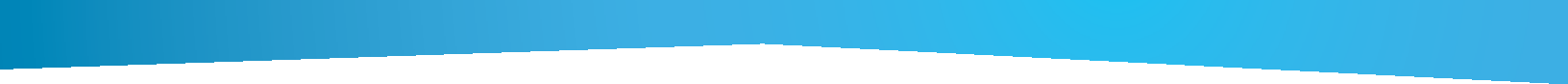 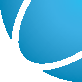 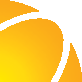 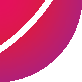 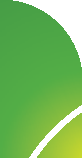 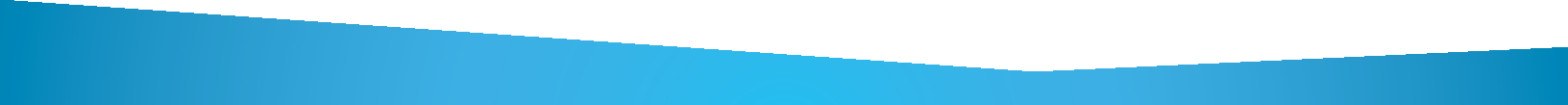 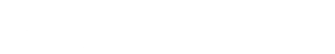 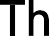 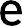 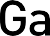 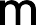 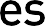 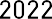 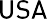 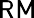 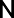 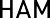 BOOKS RELATED TO SWEDENELEMENTARYFictionThe Wonderful Adventures of Nils by Selma LagerlöfThe Brothers Lionheart by Astrid LindgrenMio, My Son by Astrid LindgrenRonia the Robber’s Daughter by Astrid LindgrenPippi Longstocking Series by Astrid LindgrenMoomin Series by Swedish-speaking Finn Tove JannsonGreat Swedish Fairytales edited by Elsa OleniusAlfi Atkins Series by Gunilla Bergström
Non-FictionSweden (Blastoff! Readers: Exploring Countries) by Rachel Grack
SECONDARYFictionSecrets in the Fire by Henning MankellA Man Called Ove by Frederik BackmanA Faraway Island by Annika ThorKristina: The Girl Queen of Sweden by Carolyn MeyerA Bridge to the Stars series by Henning MankelHistoricalKristina: The Girl King, Sweden, 1638 (The Royal Diaries) by Carolyn Meyer
Older TeensThe Saga of Gosta Berling by Selma Lagerlöf